PRZEDSZKOLE ODDZIAŁ I23.04.2020TEMAT TYGODNIA: DBAMY O PRZYRODĘWitam wszystkich bardzo serdecznie, mam nadzieję, że już nie mogliście się doczekać na nasze spotkanie. Bo ja tak  Na stronie facebooka zespołu poprzez bajkę pt. Jeżyk Bartek zostaje w domu” zachęcam dzieci do wysyłania pozdrowień swoim kolegom/koleżankom z grupy, z którymi jeszcze nie możecie się spotkać, nie zapominajcie o nich.A teraz zaśpiewaj piosenkę…o cyferkach…https://www.youtube.com/watch?v=Qxaf_udSzngCzas troszkę poćwiczyć liczenie i nie tylko…Potrzebne nam będą sylwety kwiatów (hiacyntów, bratków, tulipanów, róży) oraz kawałek brązowej kartki (to będzie rabatka), dzieci mogą je sobie narysować lub wydrukować gotowe obrazki…Dzieci z pomocą rodzica nazywają kwiaty…A teraz trochę się pobawimy w sadzenie kwiatków… Sadzenie kwiatów według kolorów płatków…Dziecko rozkłada prostokąty - rabatki. Rodzic prosi, żeby dziecko na każdej rabatce ułożyło kwiaty w danym kolorze. Rodzic sprawdza poprawność wykonania zadania. Dziecko przelicza kwiaty i mówi, ile kwiatów danego koloru rośnie na rabatkach. Sadzenie kwiatów według gatunków. ..Dziecko układa kwiaty wg danego gatunku. Rodzic sprawdza poprawność wykonania zadania. Dziecko przelicza kwiaty. Mówi, ile kwiatów danego gatunku zasadziły na swojej rabatce.Sadzenie kwiatów według instrukcji…Dziecko sadzi kwiaty według polecenia Rodzica, np.: Na każdej rabatce zasadź po 3 kwiaty. Rodzic sprawdza poprawność wykonania zadania. Dziecko przelicza kwiaty. Mówi, jakie kwiaty i jakiego koloru zasadził na rabatce.  Sadzenie kwiatów według własnego pomysłu…Dziecko sadzi kwiaty na każdej rabatce jak chce. Układa sylwety. Dziecko przelicza ile kwiatów zasadziło na każdej rabatce. Nazywają kwiaty i określa ich kolory oraz nazwę. Zapraszam do wykonania ćwiczeń. Myślę, że doskonale sobie dacie radę z tymi ćwiczeniami….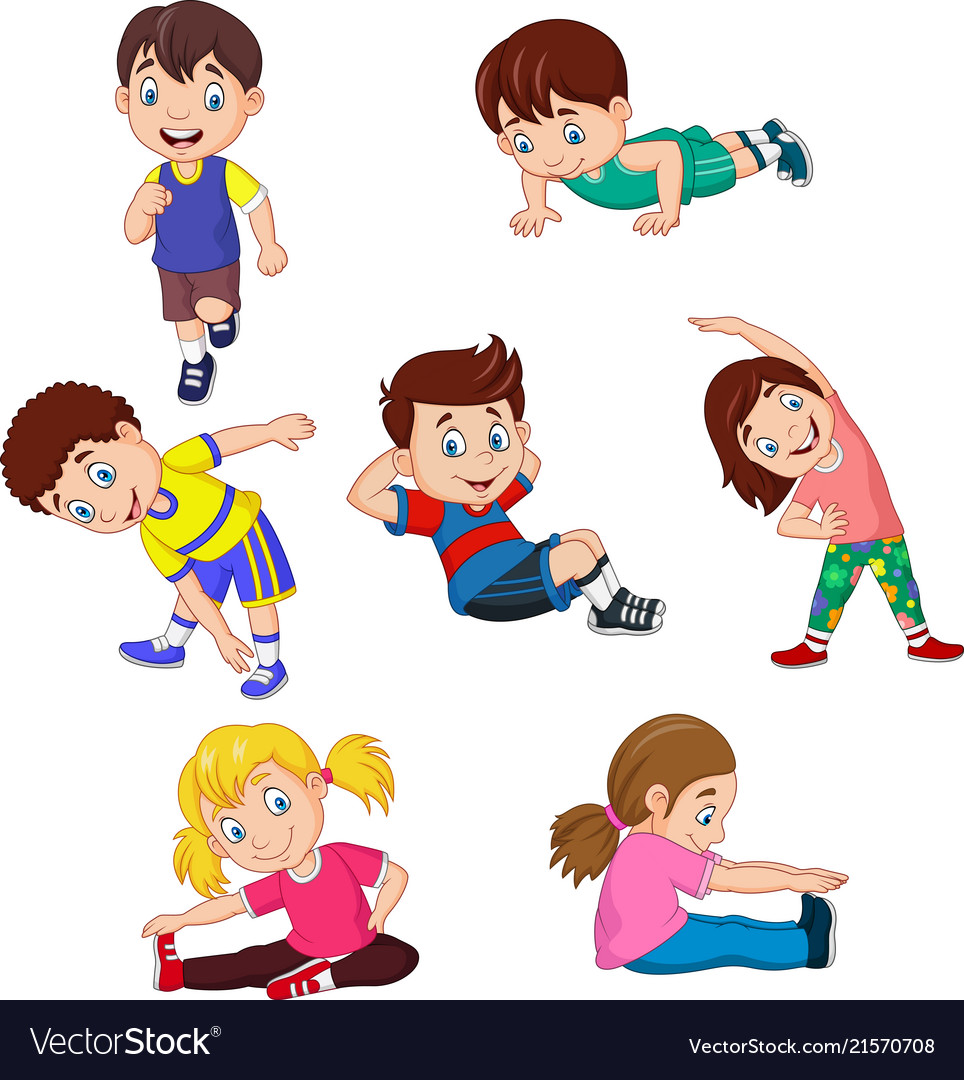 Jeżeli masz ochotę to naklej kwiaty tak, żeby ich liczba zgadzała się z liczbą kropek na skrzynkach…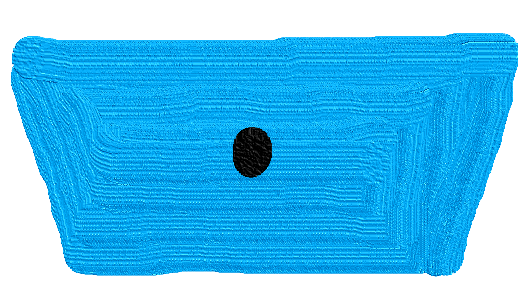 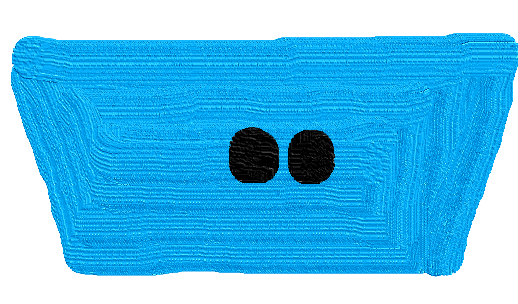 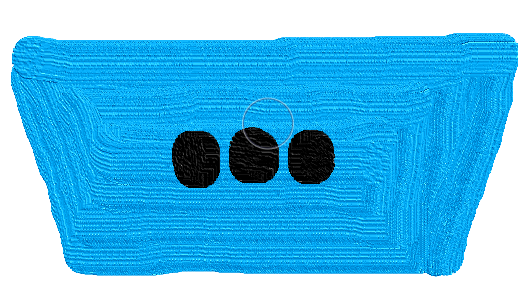 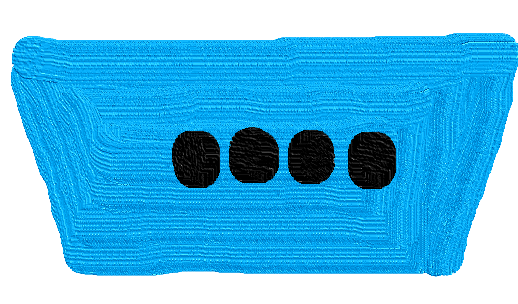 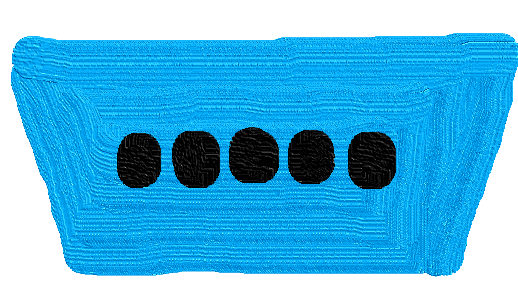 Propozycje zabaw ruchowych…Zabawa orientacyjno-porządkowa – Przestraszone kurczątka. Naśladujcie kurczątka i swobodnie poruszajcie się w różnych kierunkach. Na hasło: Uwaga, kot! - kurczątka uciekają do kurnika, czyli wyznaczonego  miejsca, wydając odgłosy: pi, pi, pi. Na hasło: Nie ma kota, wracacie do swobodnego poruszania się.Zabawa ćwicząca duże grupy mięśniowe – Kaczuszki szukają ziarenek. W tej zabawie zamieniacie się w kaczuszki. Chodzicie małymi krokami, kołysząc się na boki i co pewien czas wykonujecie skłony tułowia w przód – czyli zbieracie ziarenka –  po czym się prostujecie.Zabawa ruchowa z elementem czworakowania – Pieski gonią gęsi. Tym razem będziecie pieskami, które przeganiają gąski. Zabawa ćwicząca tułów – skłony – Kogut zasypia. Usiądźcie w siadzie klęcznym i wykonujcie skłony tułowia w przód tak, by dotknąć głową kolan – kogut chowa głowę w piórka. Potem powoli prostujcie się, ustawiając głowę prosto.Zabawa ćwicząca równowagę – Na grzędzie. Będziecie kurkami, które przechodzą po grzędzie (może to być brzeg dywanu) , stawiając nogę za nogą, tak aby z niej nie spaść.Zabawa uspokajająca – Na podwórku. Maszerujcie w dowolnym kierunku z rytmicznym klaskaniem i powtarzaniem rymowanki: Na podwórku jest wesoło, wiele zwierząt chodzi w koło. Ko, ko, ko i kwa, kwa, kwa, niech zabawa dalej trwa.Nie zapomnijcie o myciu rączek z liskiem…https://www.youtube.com/watch?v=4zeXmv2zPGsJeżeli macie ochotę to oglądnijcie sobie jeszcze film Poznajemy cyferki ze Smokiem Edziem…https://www.youtube.com/watch?v=d8PGGKyLt0MRodzina Treflików  - "Przyjaźń"https://www.youtube.com/watch?v=li9c0xI4edcPozdrawiam wszystkich bardzo serdecznie do zobaczenia jutro…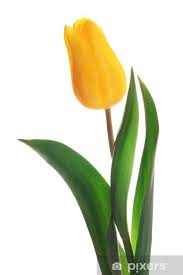 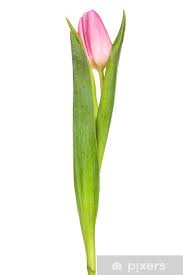 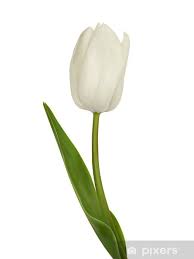 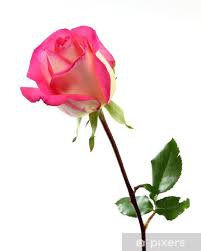 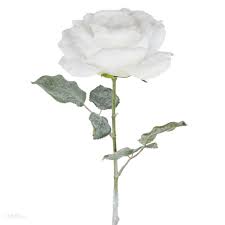 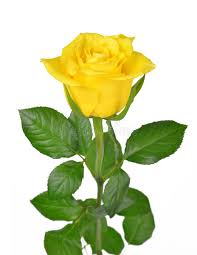 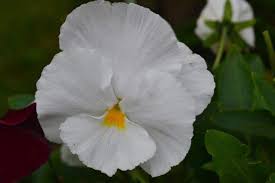 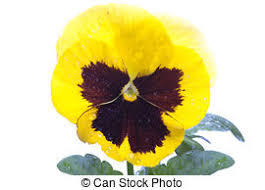 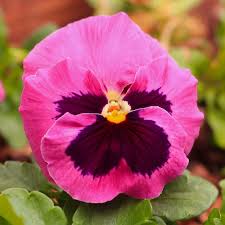 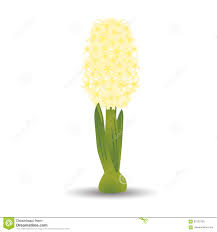 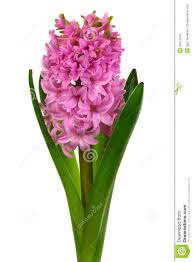 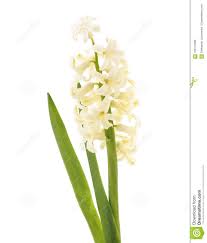 